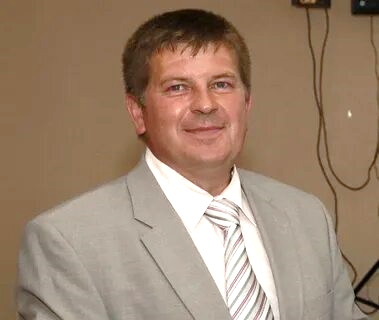 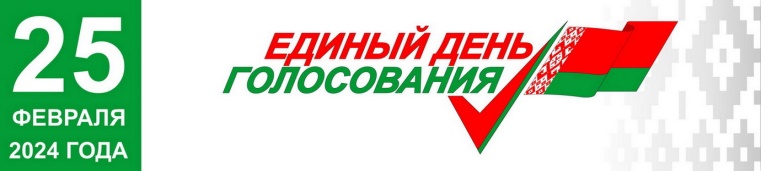         Предвыборная программа кандидата в           депутаты    районного    Совета  депутатов  по Сокоровскому  избирательному   округу  № 24                                 ШВЕДОВА            ГЕННАДИЯ  МИХАЙЛОВИЧА             Родился в 1964 году в  д.Болюто, Чашницкого района. Белорус.             Образование высшее - окончил    Витебский государственный институт           им.С.М.Кирова, Академию Управления при Президенте Республики Беларусь.                     Трудовую деятельность начал в 1982 году. Работал монтажником, учителем Ржавской средней школы, начальником отдела информации райисполкома, начальником отдела идеологической    работы    райисполкома.             В настоящее  время   возглавляю Бешенковичский районный  Совет  депутатов.                 Член Бешенковичского районного отделения Белорусской партии "Белая Русь".              Проживаю  в г.п.Бешенковичи.              Женат, воспитываю двоих детей.Уважаемые избиратели, дорогие друзья!Если вы окажите мне доверие и изберете своим депутатом, приложу   максимум усилий для:-  обеспечения качественной и комфортной жизни в регионе;    -  решение насущных проблем жителей своего избирательного округа;          - борьбы с пьянством, алкоголизмом, неблагополучием в семьях,        социальным сиротством;          -  поддержки и развития личных подсобных хозяйств;-  решения социальных проблем ветеранов, пожилых людей,
        молодежи.Искренне надеюсь на вашу поддержку
25 февраля 2024 года.  С уважением, Геннадий Шведов